SPRINGS MENNONITECHURCH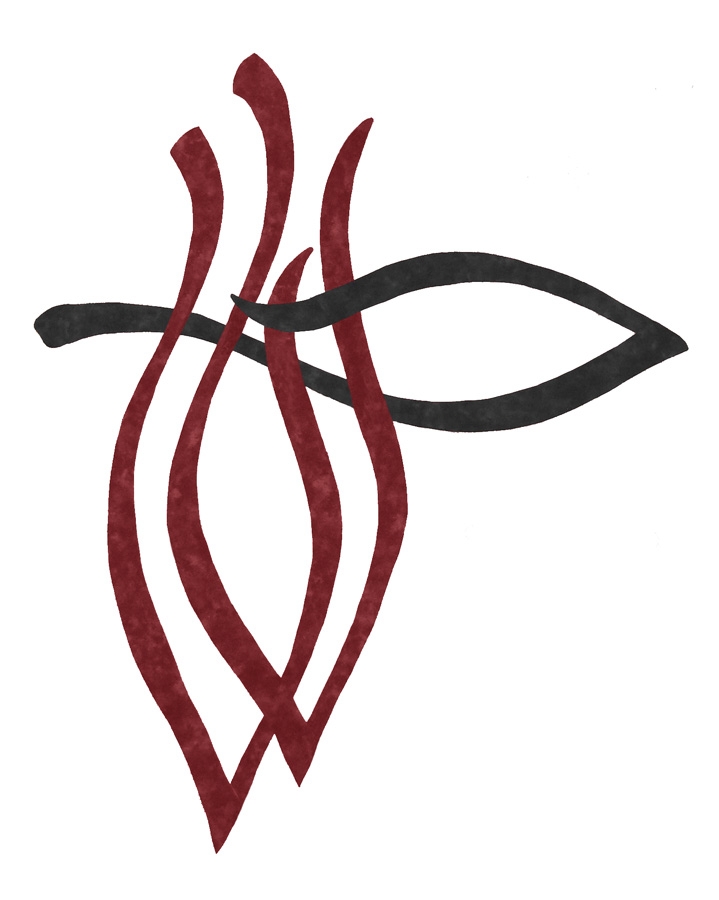 February 4, 2018Fellowship and food in the basement	 9:00 A.M.           Sunday School	             9:30 A.M.	Worship Service	10:30 A.M.“For the Lamb…will lead them to springs of living water.” Revelation 7:17Welcome/Lighting of the Peace LampCall to Worship- Psalms 8:1, 3-9		Leader: Oh Lord, our Sovereign, how majestic is your 			    name in all the earth! You have set your 			       glory above the heavens.		People: When I look at your heavens, the work of 			     your fingers, the moon and the stars that 			       you have established; what are human     			         beings that you are mindful of them,              			     mortals that you care for them?		Leader: Yet you have made them a little lower than the 			   heavenly beings, and crowned them with 			     glory and honor.		People: You have given them dominion over the 			  works of your hands; you have put all 			     things under their feet.		Leader: All sheep and oxen, and also the beasts of the 			  field, the birds of the air, and the fish of the 			    sea, whatever passes along the paths of the                   			      seas.		People: O Lord, our Sovereign, how majestic is your 			   name in all the earth!Congregational Singing- HWB #46- I sing the mighty power of God			   HWB #104- Of the Father's love begottenPrayer of ConfessionWords of AssuranceOffering**Children are invited to come forward with the ushers to collect a special offering for MCC's My Coins Count.Children's TimeCongregational Singing- This is my Father's world (insert)			   HWB # 53- God of the earth, the sky, the seaScripture- Genesis 1:1-2:3Message- The Eighth Day of CreationHymn of Response- HWB #48- All creatures of our God and KingSharing and PrayerBenedictionSending Song- HWB #421- Bless'd be the tie that binds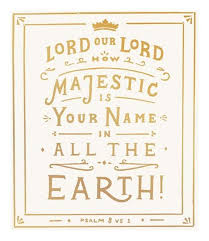 **Please sign the registries that you will find on the back of the bench in front of you as you welcome those sitting near you. Blue prayer request forms can be placed in the offering plate to be shared during the worship service.Worship Leader: Amy Wright		        	         Sermon: Robert YutzySong Leader: Melinda Gibson		           Video: Reuben TiceSound Room: Byron Miller			 Accompanist: Naomi TiceChildren's Time- Robert YutzyChurch Information:Phone: (814) 662-4201                Interim Pastors: Luann & Robert Yutzy		Phone: Luann: (316) 288-8897 Robert: (717) 271-1184       Email: pastor@springsmc.orgOffice Hours: Monday: Day OffTuesday: Luann & Robert	9:00 a.m. - 12:30 p.m.Wednesday: Luann		9:00 a.m. - 12:30 p.m.Thursday: Robert		9:00 a.m. - 12:30 p.m.Friday: Luann & Robert	9:00 a.m. - 12:30 p.m.Web address: www.springsmc.orgSecretary: Wendy BrennemanEmail: office@springsmc.orgOffice Hours: Monday & Tuesday 8:30 a.m.-12:30 p.m.Wednesday 8:30 a.m. – 1:00 p.m. Thursday: Day OffFriday 8:30 a.m. - 4:00 p.m.Bulletin: All announcements are due Friday 8:00 a.m.Springs Mennonite Church is Handicap Accessible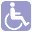 A restroom and elevator are available on the main floor. There is also a restroom located downstairs in the basement. There are also large print song books and hearing devices;Please ask an usher for assistance with these items.Board of Elders: Enos Tice (Chair), Melinda Gibson, Don Green, Phoebe Wiley, Rich YoderCongregational Chair: Terry LivengoodJanuary 28, 2018 TotalsS.S. ATTENDANCE                             72 W.S. ATTENDANCE                           102OFFERING 	$1,734.50 Volume 63, No.23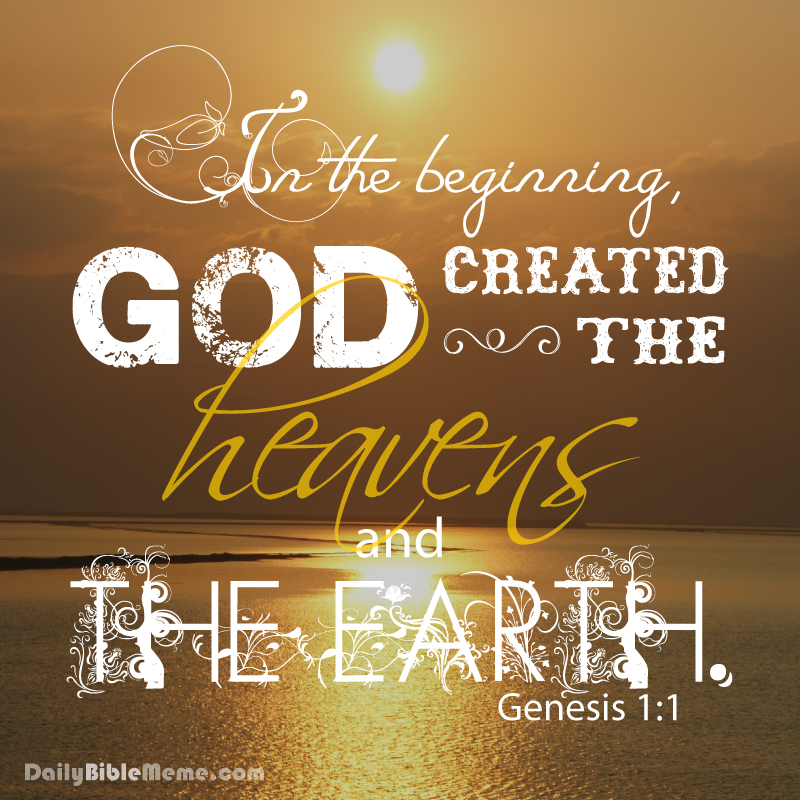 Activities This WeekMonday-  Ladies Bible Study, 6:00 p.m.Tuesday - Daughters of Dorcas, 9:00 a.m. - 3:30 p.m.	       Council Meeting, 7:00 p.m.Wed-	       Elders, 6:30 p.m.Thursday- Women's AM Bible Study, 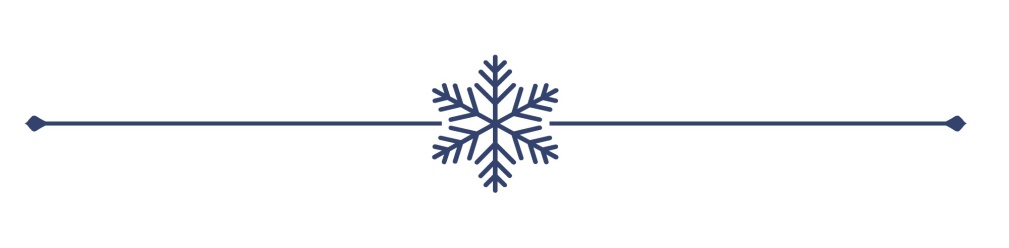 	       9:30 - 11:30 a.m., Dixie Otto's homeUpcoming Activities	February 15- Congregational Meeting, 7:00 p.m.March 1-	Prayer Ministry Team, 7:00 p.m.		Ken & Diana Detrick's HomeMarch 10- 	Red Cross Blood Drive, 		8:45 a.m.-1:45 p.m., Church BasementMarch 15-	Prayer Ministry Team, 7:00 p.m.		Ken & Diana Detrick's HomeMarch 17- 	Just Imagine Miracles Breakfast 			Fundraiser, Church BasementThere will be a Congregational Meeting Thursday, February 15, 2018, 7:00 p.m.  At that time, you may direct questions to the Exploratory Committee representatives regarding the information gathered about the conferences.  You may also give written questions prior to the meeting to any member of the Exploratory Committee.These titles have been added to our church library:Hewitt, Brad. Your New Money Mindset: Create a Healthy Relationship with Money. This resource contains many nuggets of truth that help us explore our relationship to money and to an incredibly generous God.Lucado, Max. Anxious for Nothing: Find Calm in a Chaotic World. Lucado offers real steps and genuine truth to help us get out of the grasp of anxiety and live a more peaceful life.It's time to do Hygiene & Relief Kits for M.C.C.The cost of a hygiene kit is $2.90 and the relief kit is $16. If anyone would like to contribute funds, the check can be written to Daughters of Dorcas and put into Darlene Miller's mailbox. Donations need to be in by Sunday, February 18th. Thank you, Daughters of DorcasThanks for all of the cards and prayers during the passing of my dad. The bouquet of flowers from Springs delivered to the funeral home was a touching surprise. We are grateful for your caring support. It was a sobering and yet rich time of being together as a family.			Robert & Luann YutzyElders Significant Items01/10/2018All members in attendance except Don GreenLuann and Robert met with the Ministers of Visitation recently.Because of his involvement in Allegheny Conference, Enos Tice requested we consider choosing someone else to serve as liaison to Council.  We affirmed our desire for him to remain Chair of Elders.A joint meeting with Council and the Exploratory committee is set for January 16th.A Brotherhood fund disbursement was approved.Phoebe Wiley agreed to serve as liaison to the Gifts Discernment committee.The meeting adjourned with a brief time of prayer for the congregation and other concerns.	01/24/2018
All members in attendance	Don Green agreed to serve as Elders liaison to Council.Luann would be willing to visit anyone who would like a pastoral visit that she is not currently already visiting.  Feel free to let her know.  The Monday night Ladies Bible study and the Prayer Ministry team have joined together with Luann to organize regular times of prayer at the church for the church.  A tentative date was set for February 1st.Recently Robert and Luann met with the groups that coordinate Sunday mornings:  Worship committee, Music committee, sound room, and Wendy Brenneman as church secretary.Sundays in March with guest speakers were discussed.There will be a service on Maundy Thursday.A joint meeting between Elders and Council is set for January 25th.  We will discuss how to send out the Exploratory committee’s findings to the congregation and set up a date for a congregational meeting.The meeting adjourned with a brief time of prayer.Springs Mennonite Church Vision StatementWe, the Springs congregation, have been changed by Jesus Christ. Saved by His love and forgiveness, we are empowered to carry forth His ministry, through obedience, teaching, service, and healing. Reaching out to all people, by faith we journey together praying, worshiping, and making disciples. By our living in the Spirit, we reflect His love, joy, hope, and peace.